REFERANSEINTERVJU – EIGERSUND KOMMUNE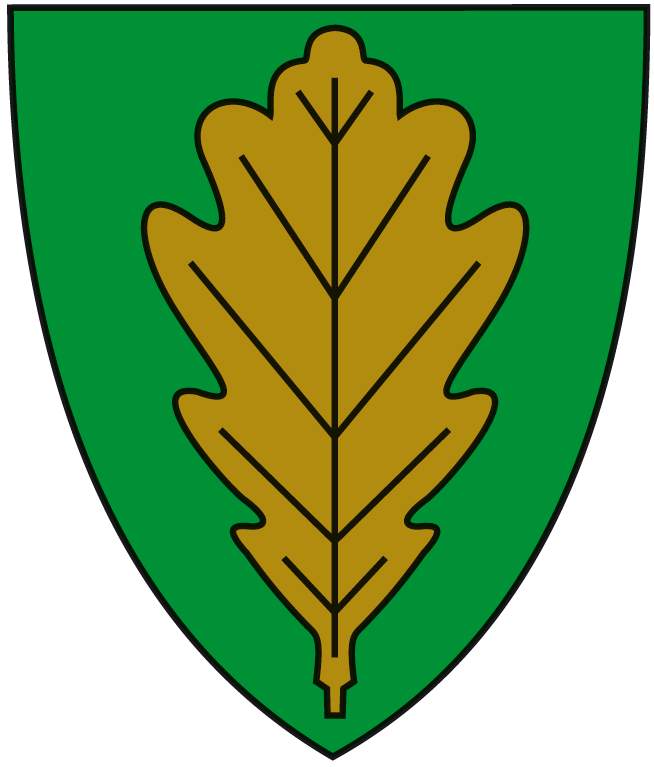 OPPLYSNINGER OM REFERANSENReferanse innhentet på:Referanse innhentet av:Navn på referansen:Dato:RELASJON TIL KANDIDATENFra hvilken periode kjenner du kandidaten? Var du nærmeste overordnede?STILLINGSBESKRIVELSEBeskrivelse av jobben, oppgaver, ansvar og ønskede kvalifikasjonerORDET FRITT OM KANDIDATENHvordan vil du beskrive kandidaten som person?FORHOLD TIL OPPGAVER I STILLINGSBESKRIVELSENHvordan passer kandidaten i forhold til oppgavene beskrevet? Er det kandidaten har gjort relevent for det vi er på jakt etter?SAMARBEIDHvordan samarbeider kandidaten med overordnede/underordnede/kolleger på samme nivå?Hvordan fungerer vedkommende sosialt på jobb?Erfaring fra teamarbeid? Hvordan har det fungert?SELVSTENDIGHETHvordan jobber kandidaten? Søker han/hun lett råd hos andre?UTFORDRINGER/FLEKSIBILITETHvilken tilnærming har kandidaten til utfordringer?Hvordan takler kandidaten endringer/omstillinger?STERKE OG SVAKE SIDERHva er etter din mening kandidatens sterke og svake sider?Hva er kandidaten spesielt flink til?Eventuelle forbedringsområder?STABILT FREMMØTEHar kandidaten et stabilt fremmøte på jobb?ANSATT PÅ NYTT?Hvis du hadde fått sjansen, ville du ansatt vedkommende på nytt?ANDRE OPPLYSNINGERNoe vesentlig som ikke har kommet frem ovenfor?